Печатное средство массовой информации Лехминского сельского поселенияХолм-Жирковского района Смоленской области«ЛЕХМИНСКИЙ  ВЕСТНИК»                                                           21 апреля  2022 года  № 20(40)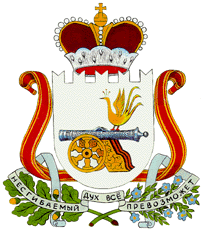 АДМИНИСТРАЦИЯ ЛЕХМИНСКОГО СЕЛЬСКОГО ПОСЕЛЕНИЯ ХОЛМ-ЖИРКОВСКОГО РАЙОНА СМОЛЕНСКОЙ ОБЛАСТИП О С Т А Н О В Л Е Н И Еот  21.01.2022 г.                                № 11Об утверждении состава комиссиипо проведению аттестации муниципальных служащих  Администрации  Лехминскогосельского поселения    Холм-Жирковского района Смоленской областиВ соответствии со статьей 18 Федерального закона от 02.03.2007 г. № 25-ФЗ «О муниципальной службе в Российской Федерации», руководствуясь указом Губернатора Смоленской области от 05.03.2008 № 7 «Об утверждении Положения о порядке сдачи квалификационного экзамена муниципальным служащим и оценки его знаний, навыков и умений (профессионального уровня)», и постановлением Администрации Лехминского сельского поселения Холм-Жирковского района Смоленской области  от 21.01.2022 года  №10 Об утверждении Положения о проведении аттестации муниципальных служащих в Администрации Лехминского сельского поселения Холм-Жирковского района Смоленской области Администрация Лехминского сельского поселения Холм-Жирковского района Смоленской области  п о с т а н о в л я е т:1.Утвердить состав комиссии по проведению аттестации муниципальных служащих Администрации Лехминского    сельского   поселения Холм-Жирковского района Смоленской области (приложение № 1).2.Утвердить положение о комиссии по проведению аттестации муниципальных служащих Администрации Лехминского    сельского   поселения Холм-Жирковского района  Смоленской области (приложение № 2).3.Контроль за исполнением настоящего постановления оставляю за собой.Глава муниципального образованияЛехминского сельского поселенияХолм-Жирковского  района Смоленской области                                                                                                                    Н.В. БорисоваСОСТАВ комиссии по проведению аттестации  муниципальных служащихПОЛОЖЕНИЕО КОМИССИИ ПО ПРОВЕДЕНИЮ АТТЕСТАЦИИ МУНИЦИПАЛЬНЫХ СЛУЖАЩИХ  АДМИНИСТРАЦИИ ЛЕХМИНСКОГО СЕЛЬСКОГО ПОСЕЛЕНИЯ ХОЛМ-ЖИРКОВСКОГО РАЙОНА СМОЛЕНСКОЙ ОБЛАСТИ1. Общие положения1.1. Настоящее Положение определяет порядок и сроки работы аттестационной комиссии Администрации Лехминского    сельского   поселения Холм-Жирковского района Смоленской области (далее - аттестационная комиссия), которая формируется для проведения аттестации  в отношении муниципальных служащих, замещающих должности муниципальной службы в Администрации Лехминского    сельского   поселения Холм-Жирковского района Смоленской области (далее - муниципальные служащие).1.2. Работа аттестационной комиссии осуществляется в соответствии с областным законом от 29.11.2007 N 109-з "Об отдельных вопросах муниципальной службы в Смоленской области", указом Губернатора Смоленской области от 05.03.2008 N 7 "Об утверждении Положения о порядке сдачи квалификационного экзамена муниципальным служащим и оценки его знаний, навыков и умений (профессионального уровня)", Положением о проведении аттестации муниципальных служащих в Администрации Лехминского    сельского   поселения Холм-Жирковского района Смоленской области, графиком проведения аттестации муниципальных служащих, распоряжениями Администрации Лехминского    сельского   поселения Холм-Жирковского Смоленской области (далее - Администрация) о проведении аттестации муниципальных служащих.1.3.Аттестационная комиссия является постоянно действующей комиссией Администрации Лехминского    сельского   поселения Холм-Жирковского района Смоленской области.2. Подготовка заседания аттестационной комиссии2.1. Для проведения аттестации муниципальных служащих  Администрация Лехминского    сельского   поселения Холм-Жирковского района Смоленской области ежегодно подготавливает проект распоряжения Администрации об утверждении графика проведения аттестации, в котором указываются:а) список муниципальных служащих, подлежащих аттестации;б) дата, время и место проведения аттестации;в) дата представления в аттестационную комиссию необходимых документов с указанием лиц, ответственных за их представление.Утвержденный распоряжением Администрации график проведения аттестации направляется в установленном порядке в Департамент Смоленской области по вопросам государственной службы местного самоуправления.2.2. Муниципальные служащие, подлежащие аттестации, должны быть ознакомлены под роспись с графиком проведения аттестации не менее чем за месяц до начала аттестации.2.3. В целях своевременной и качественной организации заседания аттестационной комиссии непосредственный руководитель муниципального служащего, подлежащего аттестации, не позднее,  чем за две недели до начала аттестации представляет в аттестационную комиссию отзыв об исполнении муниципальным служащим, подлежащим аттестации, должностных обязанностей за аттестационный период, утвержденный вышестоящим руководителем.2.4. При каждой последующей аттестации в аттестационную комиссию представляется аттестационный лист муниципального служащего с данными предыдущей аттестации.2.5. Муниципальный служащий, подлежащий аттестации, должен быть ознакомлен с представленным отзывом об исполнении им должностных обязанностей за аттестационный период под роспись не менее чем за неделю до начала аттестации.2.6. После ознакомления с отзывом муниципальный служащий, подлежащий аттестации, вправе представить в аттестационную комиссию дополнительные сведения о своей профессиональной служебной деятельности за указанный период, а также заявление о своем несогласии с представленным отзывом или пояснительную записку на отзыв непосредственного руководителя.2.7. Секретарь аттестационной комиссии за неделю до очередного заседания:а) докладывает председателю о количестве поступивших документов, выносимых на рассмотрение аттестационной комиссии, и предложения о приглашении на ее заседание соответствующих должностных лиц;б) заранее оповещает членов аттестационной комиссии и лиц, присутствие которых необходимо, о времени и месте проведения заседания, а также вопросах, выносимых на рассмотрение.2.8. В случае невозможности присутствия на заседании отдельных членов аттестационной комиссии либо муниципальных служащих, подлежащих аттестации или приглашенных на заседание, указанные лица обязаны заблаговременно сообщить об этом секретарю аттестационной комиссии.3. Подготовка заседания аттестационной комиссиипо проведению квалификационного экзамена3.1. Квалификационный экзамен муниципальных служащих и оценка их знаний, навыков и умений (профессионального уровня) (далее - квалификационный экзамен) проводится аттестационной комиссией на основании распоряжения Администрации.3.2. Распоряжением утверждаются:а) дата и время проведения квалификационного экзамена;б) список муниципальных служащих, которые должны сдавать квалификационный экзамен;в) перечень документов, необходимых для проведения квалификационного экзамена.3.3. Секретарь аттестационной комиссии за неделю до очередного заседания докладывает председателю о количестве поступивших документов, выносимых на рассмотрение аттестационной комиссии, и представляет предложения о приглашении на заседание соответствующих должностных лиц.3.4. Секретарь аттестационной комиссии заранее оповещает членов аттестационной комиссии и лиц, присутствие которых необходимо, о времени и месте проведения заседания, а также о вопросах, выносимых на рассмотрение.3.5. В случае невозможности присутствия на заседании отдельных членов аттестационной комиссии либо муниципальных служащих, которые должны сдавать квалификационный экзамен, или приглашенных указанные лица обязаны заблаговременно сообщить об этом секретарю аттестационной комиссии.4. Заседание аттестационной комиссиипо проведению аттестации4.1. Заседание аттестационной комиссии по проведению аттестации муниципальных служащих проводится в строгом соответствии с Положением о проведении аттестации муниципальных служащих в Администрации Лехминского    сельского   поселения Холм-Жирковского района Смоленской области.5. Заседание аттестационной комиссии по проведениюквалификационного экзамена5.1. Заседание аттестационной комиссии по проведению квалификационного экзамена муниципальных служащих проводится в строгом соответствии с указом Губернатора Смоленской области от 05.03.2008 № 7 «Об утверждении Положения о порядке сдачи квалификационного экзамена муниципальным служащим и оценки его знаний, навыков и умений (профессионального уровня)».Глава муниципального образованияЛехминского сельского поселенияХолм-Жирковского района Смоленской области                                                                                 Н.В. Борисова                                                                                               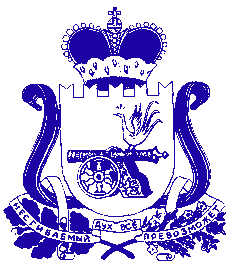 СОВЕТ ДЕПУТАТОВ ЛЕХМИНСКОГО СЕЛЬСКОГО ПОСЕЛЕНИЯХОЛМ-ЖИРКОВСКОГО РАЙОНА СМОЛЕНСКОЙ ОБЛАСТИР Е Ш Е Н И Еот 31.01.2022г                                                                         №4О внесении изменений в Порядок размещения сведений о доходах, расходах, об имуществе и обязательствах имущественного характера, представленных лицами, замещающими муниципальные должности в органах местного самоуправления Лехминского сельского поселения Холм-Жирковского района Смоленской области, а также сведений о доходах, расходах, об имуществе и обязательствах имущественного характера их супруг (супругов) и несовершеннолетних детей на официальном сайте Лехминского сельского поселения Холм-Жирковского района Смоленской области в информационно - телекоммуникационной сети «Интернет» и предоставления этих сведений общероссийским средствам массовой информации для опубликования в связи с их запросомРассмотрев Протест Прокуратуры Холм-Жирковского района Смоленской области от 24.01.2022 № 02-02-2022, в соответствии с Федеральным законом от 25.12.2008 № 273-ФЗ «О противодействии коррупции»,  Указом Президента Российской Федерации от 10.12.2020 № 778 «О мерах по реализации отдельных положений федерального закона «О цифровых финансовых активах, цифровой валюте и о внесении изменений в отдельные законодательные акты Российской Федерации», Совет депутатов Лехминского сельского поселения Холм-Жирковского района Смоленской областиР Е Ш И Л:1. Внести в Порядок размещения сведений о доходах, расходах, об имуществе и обязательствах имущественного характера, представленных лицами, замещающими муниципальные должности в органах местного самоуправления Лехминского сельского поселения Холм-Жирковского района Смоленской области, а также сведений о доходах, расходах, об имуществе и обязательствах имущественного характера их супруг (супругов) и несовершеннолетних детей на официальном сайте Лехминского сельского поселения Холм-Жирковского района Смоленской области в информационно - телекоммуникационной сети «Интернет» и предоставления этих сведений общероссийским средствам массовой информации для опубликования в связи с их запросом, утвержденный решением Совета депутатов Лехминского сельского поселения Холм-Жирковского района Смоленской области от 30.03.2018 №7 следующие изменения: 1) подпункт 5 пункта 2 изложить в следующей редакции:  	«5)  сведения об источниках получения средств, за счет которых совершены сделки (совершена сделка) по приобретению земельного участка, другого объекта недвижимого имущества, транспортного средства, ценных бумаг (долей участия, паев в уставных (складочных) капиталах организаций), цифровых финансовых активов, цифровой валюты, если общая сумма таких сделок (сумма такой сделки) превышает общий доход служащего (работника) и его супруги (супруга) за три последних года, предшествующих отчетному периоду.». 2. Настоящее решение вступает в силу после его обнародования.Глава муниципального образованияЛехминского сельского поселения Холм-Жирковского района Смоленской области                                                                      Н.В.БорисоваПриложениек решению  Совета депутатовЛехминского сельского поселенияХолм-Жирковского районаСмоленской областиот31.01.2022г  № 4(редакции решений Совета депутатовЛехминского сельского поселения от 30.03.2018г №7)Порядок размещения сведений о доходах, расходах, об имуществеи обязательствах имущественного характера, представленных лицами, замещающими муниципальные должности в органах местного самоуправления Лехминского сельского поселения Холм-Жирковского района Смоленской областиа также сведений о доходах, расходах, об имуществе и обязательствах имущественного характера их супруг (супругов) и несовершеннолетних детей на официальном сайте Лехминского сельского поселения Холм-Жирковского района Смоленской областив информационно-телекоммуникационной сети «Интернет» и предоставления этих сведений общероссийским средствам массовой информации для опубликования в связи с их запросом1. Настоящий Порядок регулирует процедуру размещения сведений о доходах, расходах, об имуществе и обязательствах имущественного характера лиц, замещающих муниципальные должности в органах местного самоуправления  (далее - лица, замещающие муниципальные должности) Лехминского сельского поселения Холм-Жирковского района Смоленской области, сведений о доходах, расходах, и обязательствах имущественного характера, их супруг (супругов) и несовершеннолетних детей на официальном сайте Лехминского сельского поселения Холм-Жирковского района Смоленской области в информационно-телекоммуникационной сети «Интернет»  (далее - официальный сайт) и предоставления этих сведений общероссийским средствам массовой информации для опубликования в связи с их запросами, если федеральными законами не установлен иной порядок размещения указанных сведений.2. На официальном сайте размещаются и общероссийским средствам массовой информации предоставляются для опубликования следующие сведения о доходах, расходах, об имуществе и обязательствах имущественного характера лиц, замещающих муниципальные должности, а также сведений о доходах, расходах, об имуществе и обязательствах имущественного характера их супруг (супругов) и несовершеннолетних детей:1) фамилия, имя, отчество и наименование должности лица, замещающего муниципальную должность, сведения о доходах, расходах, об имуществе и обязательствах имущественного характера которого размещаются;2) перечень объектов недвижимого имущества, принадлежащих лицу, замещающему муниципальную должность, его супруге (супругу) и несовершеннолетним детям на праве собственности или находящихся в их пользовании, с указанием вида, площади и страны расположения каждого из таких объектов;3) перечень транспортных средств с указанием вида и марки, принадлежащих на праве собственности лицу, замещающему муниципальную должность, его супруге (супругу) и несовершеннолетним детям;4) декларированный годовой доход лица, замещающего муниципальную должность, его супруги (супруга) и несовершеннолетних детей;5)сведения об источниках получения средств, за счет которых совершены сделки (совершена сделка) по приобретению земельного участка, другого объекта недвижимого имущества, транспортного средства, ценных бумаг (долей участия, паев в уставных (складочных) капиталах организаций), цифровых финансовых активов, цифровой валюты, если общая сумма таких сделок (сумма такой сделки) превышает общий доход служащего (работника) и его супруги (супруга) за три последних года, предшествующих отчетному периоду».(подпункт 5 пункта2 в редакции решения Совета депутатов Лехминского сельского поселения Холм-Жирковского района Смоленской области от    .01.2022г  № )3. В размещаемых на официальном сайте и предоставляемых общероссийским средствам массовой информации для опубликования сведениях о доходах, расходах, об имуществе и обязательствах имущественного характера запрещается указывать:1) иные сведения (кроме указанных в пункте 2 настоящего Порядка) о доходах лица, замещающего муниципальную должность, его супруги (супруга) и несовершеннолетних детей, об имуществе, принадлежащем на праве собственности названным лицам, и об их обязательствах имущественного характера;2) персональные данные супруги (супруга), детей и иных членов семьи лица, замещающего муниципальную должность;3) данные, позволяющие определить место жительства, почтовый адрес, телефон и иные индивидуальные средства коммуникации лица, замещающего муниципальную должность, его супруги (супруга), детей и иных членов семьи лица, замещающего муниципальную должность;4) данные, позволяющие определить местонахождение объектов недвижимого имущества, принадлежащих лицу, замещающему муниципальную должность, его супруге (супругу), детям, иным членам семьи лица, замещающего муниципальную должность, на праве собственности или находящихся в их пользовании;5) информацию, отнесенную к государственной тайне или к сведениям конфиденциального характера.4. Сведения о доходах, расходах, об имуществе и обязательствах имущественного характера, указанные в пункте 2 настоящего Порядка, за весь период замещения лицом, замещающим муниципальную должность, находятся на официальном сайте и ежегодно обновляются в течение 14 рабочих дней со дня истечения срока, установленного для их подачи Губернатору Смоленской области.5. Размещенные на официальном сайте сведения о доходах, расходах, об имуществе и обязательствах имущественного характера, в том числе за предшествующие годы не подлежат удалению.6. Размещение на официальном сайте и предоставление общероссийским средствам массовой информации для опубликования сведений о доходах, расходах, об имуществе и обязательствах имущественного характера, указанных в пункте 2 настоящего Порядка   представленных  лицами,   замещающими  муниципальные должности, обеспечивается Администрацией Лехминского сельского поселения Холм-Жирковского района Смоленской области.7. Администрация Лехминского сельского поселения Холм-Жирковского района Смоленской области:1) в течение трех рабочих дней со дня поступления запроса от общероссийского средства массовой информации сообщает о нем лицу, замещающему муниципальную должность, в отношении которого поступил запрос;2) в течение семи рабочих дней со дня поступления запроса от общероссийского средства массовой информации обеспечивает предоставление ему сведений, указанных в пункте 2 настоящего Порядка, в том случае, если запрашиваемые сведения отсутствуют на официальном сайте.Уполномоченные лица, обеспечивающие размещение сведений о доходах, расходах, об имуществе и обязательствах имущественного характера на официальных сайтах и их представление общероссийским средствам массовой информации для опубликования, несут в соответствии с законодательством Российской Федерации ответственность за несоблюдение настоящего порядка, а также за разглашение сведений, отнесенных к государственной тайне или являющихся конфиденциальными.Глава муниципального образования Лехминского сельского поселенияХолм-Жирковского района Смоленской области	                                                                                         Н.В.БорисоваФ.И.О.Должность1. Борисова Нина Викторовна-Глава муниципального образования,  председатель комиссии;2.Акимова Наталья Юрьевна-Старший менеджер Администрации, секретарь комиссии;Члены комиссии:Члены комиссии:Члены комиссии:3.Полякова Людмила Владимировна- менеджер Администрации;член комиссии4.Анисенкова Татьяна Александровна-директор Лехминского СДК, независимый эксперт;Газета«Лехминский вестник» № 20 (40)  от 21.04.2022 года. Тираж 5 экз. (7-и страницах)Распространяется бесплатно.Учредители:Совет депутатов Лехминского сельского поселения Холм-Жирковского района Смоленской области,Администрация Лехминского сельского поселения Холм-Жирковского района Смоленской областиНаш адрес:215653 Смоленская область, Холм-Жирковский район, д. Лехмино, пер. Центральный, дом 2.Эл.адрес: molehmino@yandex.ruТелефон/ факс: 8(48139) 2-42-41Номер подготовили: Л.А. Федотова; Г.Д. НовиковаНомер подготовили: Л.А. Федотова; Г.Д. НовиковаНомер подготовили: Л.А. Федотова; Г.Д. Новикова